Принят Государственной Думой 12 февраля 2013 года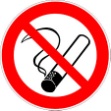 Одобрен Советом Федерации 20 февраля 2013 годаСтатья 1. Предмет регулирования настоящего Федерального законаНастоящий Федеральный закон в соответствии с Рамочной конвенцией Всемирной организации здравоохранения по борьбе против табака регулирует отношения, возникающие в сфере охраны здоровья граждан от воздействия окружающего табачного дыма и последствий потребления табака.Статья 9. Права и обязанности граждан в сфере охраны здоровья граждан от воздействия окружающего табачного дыма и последствий потребления табака1. В сфере охраны здоровья граждан от воздействия окружающего табачного дыма и последствий потребления табака граждане имеют право на:1) благоприятную среду жизнедеятельности без окружающего табачного дыма и охрану здоровья от воздействия окружающего табачного дыма и последствий потребления табака;2) медицинскую помощь, направленную на прекращение потребления табака и лечение табачной зависимости;3) получение в соответствии с законодательством Российской Федерации в органах государственной власти, органах местного самоуправления, у индивидуальных предпринимателей, юридических лиц информации о мероприятиях, направленных на предотвращение воздействия окружающего табачного дыма и сокращение потребления табака;4) осуществление общественного контроля за реализацией мероприятий, направленных на предотвращение воздействия окружающего табачного дыма и сокращение потребления табака;5) внесение в органы государственной власти, органы местного самоуправления предложений об обеспечении охраны здоровья граждан от воздействия окружающего табачного дыма и последствий потребления табака;6) возмещение вреда, причиненного их жизни или здоровью, имуществу вследствие нарушения другими гражданами, в том числе индивидуальными предпринимателями, и (или) юридическими лицами законодательства в сфере охраны здоровья граждан от воздействия окружающего табачного дыма и последствий потребления табака.2. В сфере охраны здоровья граждан от воздействия окружающего табачного дыма и последствий потребления табака граждане обязаны:1) соблюдать нормы законодательства в сфере охраны здоровья граждан от воздействия окружающего табачного дыма и последствий потребления табака;                                                                                2) заботиться о формировании у детей отрицательного отношения к потреблению табака, а также о недопустимости их вовлечения в процесс потребления табака;3) не осуществлять действия, влекущие за собой нарушение прав других граждан на благоприятную среду жизнедеятельности без окружающего табачного дыма и охрану их здоровья от воздействия окружающего табачного дыма и последствий потребления табака.Статья 12. Запрет курения табака на отдельных территориях, в помещениях и на объектах1. Для предотвращения воздействия окружающего табачного дыма на здоровье человека запрещается курение табака (за исключением случаев, установленных частью 2 настоящей статьи):1) на территориях и в помещениях, предназначенных для оказания образовательных услуг, услуг учреждениями культуры и учреждениями органов по делам молодежи, услуг в области физической культуры и спорта;2) на территориях и в помещениях, предназначенных для оказания медицинских, реабилитационных и санаторно-курортных услуг;3) в поездах дальнего следования, на судах, находящихся в дальнем плавании, при оказании услуг по перевозкам пассажиров;4) на воздушных судах, на всех видах общественного транспорта (транспорта общего пользования) городского и пригородного сообщения (в том числе на судах при перевозках пассажиров по внутригородским и пригородным маршрутам), в местах на открытом воздухе на расстоянии менее чем пятнадцать метров от входов в помещения железнодорожных вокзалов, автовокзалов, аэропортов, морских портов, речных портов, станций метрополитенов, а также на станциях метрополитенов, в помещениях железнодорожных вокзалов, автовокзалов, аэропортов, морских портов, речных портов, предназначенных для оказания услуг по перевозкам пассажиров;5) в помещениях, предназначенных для предоставления жилищных услуг, гостиничных услуг, услуг по временному размещению и (или) обеспечению временного проживания;6) в помещениях, предназначенных для предоставления бытовых услуг, услуг торговли, общественного питания, помещениях рынков, в нестационарных торговых объектах;7) в помещениях социальных служб;8) в помещениях, занятых органами государственной власти, органами местного самоуправления;                                                                   9) на рабочих местах и в рабочих зонах, организованных в помещениях;10) в лифтах и помещениях общего пользования многоквартирных домов;11) на детских площадках и в границах территорий, занятых пляжами;12) на пассажирских платформах, используемых исключительно для посадки в поезда, высадки из поездов пассажиров при их перевозках в пригородном сообщении;13) на автозаправочных станциях.2. На основании решения собственника имущества или иного лица, уполномоченного на то собственником имущества, допускается курение табака:1) в специально выделенных местах на открытом воздухе или в изолированных помещениях, которые оборудованы системами вентиляции и организованы на судах, находящихся в дальнем плавании, при оказании услуг по перевозкам пассажиров;2) в специально выделенных местах на открытом воздухе или в изолированных помещениях общего пользования многоквартирных домов, которые оборудованы системами вентиляции.…………………………………………………………………………………………………………………………………..5. Для обозначения территорий, зданий и объектов, где курение табака запрещено, соответственно размещается знак о запрете курения, требования к которому и к порядку размещения которого устанавливаются уполномоченным Правительством Российской Федерации федеральным органом исполнительной власти.Статья 20. Запрет продажи табачной продукции несовершеннолетним и несовершеннолетними, потребления табака несовершеннолетними, а также вовлечения детей в процесс потребления табака1. Запрещаются продажа табачной продукции несовершеннолетним и несовершеннолетними, вовлечение детей в процесс потребления табака путем покупки для них либо передачи им табачных изделий или табачной продукции, предложения, требования употребить табачные изделия или табачную продукцию любым способом.2. В случае возникновения у лица, непосредственно осуществляющего отпуск табачной продукции (продавца), сомнения в достижении лицом, приобретающим табачную продукцию (покупателем), совершеннолетия продавец обязан потребовать у покупателя документ, удостоверяющий его личность (в том числе документ, удостоверяющий личность иностранного гражданина или лица без гражданства в Российской Федерации) и позволяющий установить возраст покупателя. Перечень соответствующих документов устанавливается уполномоченным Правительством Российской Федерации федеральным органом исполнительной власти.3. Продавец обязан отказать покупателю в продаже табачной продукции, если в отношении покупателя имеются сомнения в достижении им совершеннолетия, а документ, удостоверяющий личность покупателя и позволяющий установить его возраст, не представлен.4. Не допускается потребление табака несовершеннолетними.Статья 23. Ответственность за нарушение настоящего Федерального законаЗа нарушение законодательства в сфере охраны здоровья граждан от воздействия окружающего табачного дыма и последствий потребления табака устанавливается дисциплинарная, гражданско-правовая, административная ответственность в соответствии с законодательством Российской Федерации.Президент Российской Федерации В. ПутинГосударственная дума приняла закон, который касается штрафных санкций за нарушение антитабачного законодательства. Штрафы предусмотрены за несоблюдение правил продажи табачных изделий, за пропаганду курения, за курение в общественных местах и за рекламу табака. Закон о запрете курения в общественных местах вступил в силу еще 1 июня 2013 года, но он не предусматривал конкретных штрафов или иных мер, которые должны применяться к нарушителям.Штрафы за нарушение антитабачного законодательстваСогласно закону за нарушение запрета на курение на территориях школ, вузов, учреждений, на детских площадках можно получить штраф до трех тысяч рублей. За продажу несовершеннолетним табачной продукции и табачных изделий, штраф для граждан составит от трех до пяти тысяч рублей, для должностных лиц – от 30 до 50 тыс. рублей, для юридических - от 100 до 150 тыс. рублей. Введен штраф и за вовлечение несовершеннолетнего в процесс курения. Он составит от одной до двух тысяч рублей. Если эти действия совершают родители несовершеннолетнего или его законные представители, ответственность возрастает почти в два раза – от двух до трех с половиной тысяч рублей. Закон также предусматривает штрафы за демонстрацию курения в фильмах для взрослых до 170 тыс. рублей, в фильмах для детей — штраф до 200 тыс. рублей. Кроме того, теперь реклама табака будет запрещена во всех СМИ. 